  MADONAS NOVADA PAŠVALDĪBA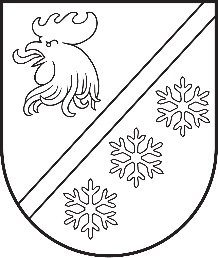 Reģ. Nr. 90000054572Saieta laukums 1, Madona, Madonas novads, LV-4801 t. 64860090, e-pasts: pasts@madona.lv ___________________________________________________________________________MADONAS NOVADA PAŠVALDĪBAS DOMESLĒMUMSMadonā2024. gada 30. aprīlī						        	     		           Nr. 249								                  (protokols Nr. 7, 13. p.)				Par jauna nekustamā īpašuma izveidošanu Kalsnavas pagastā, nostiprināšanu zemesgrāmatā un nodošanu atsavināšanai       	Madonas novada pašvaldībā saņemts fiziskas personas iesniegums (reģistrēts Kalsnavas pagasta pārvaldē ar reģ. Nr. KAL/1.9/24/83) par pašvaldībai piekritīgās zemes vienības ar kadastra apzīmējumu 7062 012 0100, kopējā platība 1,4 ha, atsavināšanu.      	Zemes vienība ar kadastra apzīmējumu 7062 012 0100 ir pašvaldībai piekritīgā zeme,  pamatojoties uz Kalsnavas pagasta padomes 24.09.2008. lēmumu Nr. 10 (protokols Nr. 9).Īpašuma tiesības Zemesgrāmatā uz pašvaldības vārda nav nostiprinātas.Zemes vienība Kalsnavas pagastā ar kadastra apzīmējumu 7062 012 0100 ir nekustamā īpašuma ar kadastra numuru 7062 003 0054 sastāvā.Lai īpašumu nostiprinātu zemesgrāmatā, ir nepieciešams zemes vienību veidot kā atsevišķu īpašumu, atdalot to no nekustamā īpašuma ar kadastra numuru 7062 003 0054.Pašvaldībai nav nepieciešams saglabāt zemes vienību pašvaldības funkciju veikšanai. Ņemot vērā iepriekš minēto un Pamatojoties uz “Zemes ierīcības likuma” pārejas noteikumu 1. punktu (Līdz zemes pirmreizējai ierakstīšanai zemesgrāmatā lēmumu par zemes privatizācijas un zemes reformas kārtībā veidojamo zemes vienību sadalīšanu, apvienošanu vai zemes robežu pārkārtošanu pieņem vietējā pašvaldība, ievērojot vietējās pašvaldības teritorijas plānojumu un normatīvajos aktos par teritorijas plānošanu, izmantošanu un apbūvi noteiktās prasības. Lēmumam pievieno grafisko pielikumu, kurā norādīts zemes vienību sadalīšanas, apvienošanas vai zemes robežu pārkārtošanas risinājums), ”Nekustamā īpašuma valsts kadastra likuma” 9. panta pirmo daļu (Zemes vienībai un zemes vienības daļai vai plānotai zemes vienībai un zemes vienības daļai nosaka nekustamā īpašuma lietošanas mērķi un lietošanas mērķim piekrītošo zemes platību. To atbilstoši Ministru kabineta noteiktajai kārtībai un vietējās pašvaldības teritorijas plānojumā noteiktajai izmantošanai vai likumīgi uzsāktajai izmantošanai nosaka vietējā pašvaldība, kuras administratīvajā teritorijā atrodas konkrētā zemes vienība un zemes vienības daļa, izņemot šī panta daļas 2. punktā minēto gadījumu;), pamatojoties uz Saistošajiem noteikumiem Nr. 15 "Madonas novada Teritorijas plānojuma 2013.-2025. gadam Teritorijas izmantošanas un apbūves noteikumi un Grafiskā daļa" II.daļas 2.4. punkta, 3. apakšpunktu - “Izstrādājot lokālplānojumus, detālplānojumu vai zemes ierīcības projektu, ņemot vērā zemes lietderīgas izmantošanas iespējas, esošās apbūves un zemes vienību robežu struktūru, kā arī dabiskos robežu elementus, pieļaujama atsevišķu zemes vienību minimālās platības samazināšana, kas atsevišķi saskaņojama pašvaldības domes sēdē,  Saskaņā ar likuma “Par pašvaldībām” 14. panta pirmās daļas 2. punktu Pildot savas funkcijas, pašvaldībām likumā noteiktajā kārtībā ir tiesības: iegūt un atsavināt kustamo un nekustamo mantu, privatizēt pašvaldību īpašuma objektus, slēgt darījumus, kā arī veikt citas privāttiesiska rakstura darbības, 21. panta pirmās daļas 17. punktu Dome var izskatīt jebkuru jautājumu, kas ir attiecīgās pašvaldības pārziņā, turklāt tikai dome var: lemt par pašvaldības nekustamā īpašuma atsavināšanu, ieķīlāšanu vai privatizēšanu, kā arī par nekustamās mantas iegūšanu pašvaldības īpašumā.Saskaņā ar Publiskas personas mantas atsavināšanas likuma 3. panta otro daļu “Publiskas personas mantas atsavināšanas pamatveids ir mantas pārdošana izsolē”, 4. panta pirmo daļu [..] Atvasinātas publiskas personas mantas atsavināšanu var ierosināt, ja tā nav nepieciešama attiecīgai atvasinātai publiskai personai vai tās iestādēm to funkciju nodrošināšanai, 5. panta pirmo daļu Atļauju atsavināt atvasinātu publisku personu nekustamo īpašumu dod attiecīgās atvasinātās publiskās personas lēmējinstitūcija. Pamatojoties uz „Publiskās personas mantas atsavināšanas likuma” 3. panta pirmās daļas 1. punktu, 4. pantu, ņemot vērā 17.04.2024. Uzņēmējdarbības, teritoriālo un vides jautājumu komitejas atzinumu, atklāti balsojot: PAR - 15 (Agris Lungevičs, Aigars Šķēls, Aivis Masaļskis, Artūrs Čačka, Arvīds Greidiņš, Gatis Teilis, Gunārs Ikaunieks, Iveta Peilāne, Kaspars Udrass, Māris Olte, Rūdolfs Preiss, Sandra Maksimova, Valda Kļaviņa, Vita Robalte, Zigfrīds Gora), PRET - NAV, ATTURAS - NAV, Madonas novada pašvaldības dome NOLEMJ:Izveidot jaunu zemes īpašumu ar kadastra apzīmējumu 7062 012 0100 1,4 ha platībā, atdalot to no nekustamā īpašuma ar kadastra numuru 7062 003 0054 un piešķirt adresi “Aiviekste 12A”, Aiviekste,  Kalsnavas pagasts, Madonas novads.Noteikt zemes vienībai ar kadastra apzīmējumu 7062 012 0100 lietošanas mērķi – lauksaimniecība, ( kods 0101).Nostiprināt zemesgrāmatā uz Madonas novada pašvaldības vārda zemes īpašumu “Aiviekste 12A”, Aiviekste,  Kalsnavas pagasts, Madonas novads.Nodot atsavināšanai nekustamo īpašumu “Aiviekste 12A”, Aiviekste, Kalsnavas pagasts, Madonas novads, rīkojot izsoli.Nekustamā īpašuma pārvaldības un teritorijas plānošanas nodaļai organizēt nekustamā īpašuma novērtēšanu un virzīt jautājumu uz domi par izsoles sākumcenas noteikšanu.Domes priekšsēdētājs					             A. Lungevičs	Čačka 28080793